淮北市传媒中心办公家具采购项目竞争性磋商公告淮北市传媒中心拟对办公家具采购项目进行竞争性磋商谈判，现就项目需求发布邀请公告，邀请符合条件的供应商徐州海太欧林家具有限公司、江苏圣之奥家具科技有限公司、江苏美盈家具有限公司参加公开竞争性磋商。一、项目名称:淮北市传媒中心办公家具采购项目二、项目地点: 淮北市相山区人民中路 336 号淮北市传媒中心(东区)三、项目情况:四、项目要求:按照以上清单需求进行供货安装并提供所有产品的环评报告。五、投标人应具备的资格条件:1.具有独立承担民事责任的能力;2.具有良好的商业信誉和健全的财务会计制度:3.具有履行合同所必需的设备和专业技术能力;4.参加招标活动前两年内，在经营活动中没有违法行为;5 法律、行政法规规定的其他条件。六、评审办法：本次招标采取竞争性谈判方式，实行一次谈判，两轮报价，综合打分。七.其他事项:磋商响应文件应包括以下内容：法定代表人证明(或有效的法人授权委托书及被授权人身份证)、营业执照，生产企业“环境管理体系认证证书”、“质量管理体系认证证书”、“职业健康安全管理体系认证证书”投标人两年内相关业绩证明及响应人认为需要提供的其他技术资料。（提供以上所需的各种证书、证明复印件并加盖供应商单位公章）。若因客观原因不能满足开标条件，市传媒中心有权终止此次竞争性谈判。八、开标时间、地点1.时间:2023年  8   月 10     日  9   点50   分2 地点:准北市传媒中心  西区二楼会议室          淮北市传媒中心2023年   8 月 4    日序号参考图片名称摆放区域颜色规格数量单位材质参数1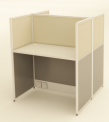 屏风工位大开放办公室（104人）
小办公室（45人）屏风：铁灰+米白
桌面：晨曦白1000 mm (L)
500mm(D)
1200 mm (H)149张1、结构：铝制框架屏风，采用“新银”品牌铝合金，厚度≥1.74mm,纯度高,色泽明亮, 无针孔及砂眼现象，密度均匀，不易断裂，涂层硬度≥2H，符合GB/T 3325-2017《金属家具通用技术条件》标准。2、基材：广东“丰林”或同等级品牌E0级刨花板，板面平整，内胶合强度≥0.4MPa，表面胶合强度≥1.5MPa，握钉力板边≥1000N、板面≥1400N，甲醛释放量≤0.03mg/m³，执行GB18580-2017《室内装饰装修材料 人造板及其制品中甲醛释放限量》标准。3、封边：PVC封边条，耐干热性、耐磨性，耐冷热循环性、耐老化性符合检测标准，耐开裂性≥2级，优质封边机，压力均匀、稳定，封边平顺，无明显胶线、无脱胶、爆边，执行QB/T 4463-2013《家具用封边条技术要求》。 2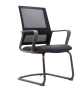 座椅大开放办公室（104人）
小办公室（45人）黑色常规149把1、面材：采用“友诚”网布，厚度0.8mm,未检出甲醛含量和可分解致癌芳香胺染料，耐水色牢度、耐酸汗渍色牢度、耐碱汗渍色牢度、耐干摩擦色牢度、耐唾液色牢度等均≥4 级。2、海绵：采用“东亚”高密度回弹海棉，海绵回弹率≥55%，撕裂强度≥3N/cm，拉伸强度≥90KPa，75%压缩永久变形≤7.1%，未检出甲醛。3、固定PP扶手，黑色喷涂弓形架。4、甲醛释放量小于 0.05mg/㎡·h。3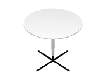 洽谈桌休闲区晨曦白800 mm (L)
750 mm (H)3张1、面材：“夏特”或同等级品牌三聚氰胺浸渍胶膜纸饰面，耐划痕、耐磨性强、耐香烟灼烧、耐干热、耐污染腐蚀。 2、基材：广东“丰林”或同等级品牌E0级刨花板，板面平整，内胶合强度≥0.4MPa，表面胶合强度≥1.5MPa，握钉力板边≥1000N、板面≥1400N，甲醛释放量≤0.03mg/m³，执行GB18580-2017《室内装饰装修材料 人造板及其制品中甲醛释放限量》标准。3、封边：PVC封边条，耐干热性、耐磨性，耐冷热循环性、耐老化性符合检测标准，耐开裂性≥2级，优质封边机，压力均匀、稳定，封边平顺，无明显胶线、无脱胶、爆边，执行QB/T 4463-2013《家具用封边条技术要求》。4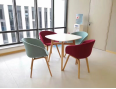 洽谈椅休闲区定制常规9把1、面料：采用优质仿皮/优质布绒，仿皮：厚度≥1.1mm，符合国家现行标准。撕裂力≥50N，耐干摩擦色牢度≥4 级，耐湿摩擦色牢度≥4级，PH值≥4.5，未检出游离甲醛及挥发性有机物（VOC)；2、海绵：采用“东亚”高密度回弹海棉，海绵回弹率≥55%，撕裂强度≥3N/cm，拉伸强度≥90KPa，75%压缩永久变形≤7.1%。未检出甲醛。3、原木脚架.5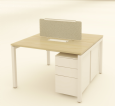 工作位综合办公室（6人）钢架：晨曦白
桌面：北美黄橡
桌屏：灰色1200 mm (L)
600 mm (D)
750 mm (H)6位1、面材：“夏特”品牌三聚氰胺浸渍胶膜纸饰面，耐划痕、耐磨性强、耐香烟灼烧、耐干热、耐污染腐蚀。 2、基材：广东“丰林”或同等级品牌E0级刨花板，板面平整，内胶合强度≥0.4MPa，表面胶合强度≥1.5MPa，握钉力板边≥1000N、板面≥1400N，甲醛释放量≤0.03mg/m³，执行GB18580-2017《室内装饰装修材料 人造板及其制品中甲醛释放限量》标准。3、封边：PVC封边条，耐干热性、耐磨性，耐冷热循环性、耐老化性符合检测标准，耐开裂性≥2级，优质封边机，压力均匀、稳定，封边平顺，无明显胶线、无脱胶、爆边，执行QB/T 4463-2013《家具用封边条技术要求》。4、金属脚架：桌脚棱角分明，沉稳刚劲，简雅质朴，北欧设计的简约和精致。配置： HO线盖槽+台面桌屏+三抽活动柜（钢抽）。6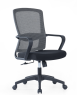 座椅综合办公室（6人）黑色常规6把 1、面材：采用“友诚”网布，厚度0.8mm,未检出甲醛含量和可分解致癌芳香胺染料，耐水色牢度、耐酸汗渍色牢度、耐碱汗渍色牢度、耐干摩擦色牢度、耐唾液色牢度等均≥4 级。2、海绵：采用“东亚”高密度回弹海棉，海绵回弹率≥55%，撕裂强度≥3N/cm，拉伸强度≥90KPa，75%压缩永久变形≤7.1%，未检出甲醛。3、塑胶框架，塑胶底壳。4、扶手：固定PP扶手。5、椅脚：R340尼龙五星脚。6、椅轮：60PA轮，经过了100000次摩损测试（其中98000次无障碍，2000次有障碍测试）。7、甲醛释放量小于0.05mg/m2.h。7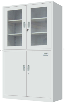 文件柜综合办公室（6人）银灰色900 mm (L)
420 mm (D)
2000 mm (H)6个全钢制一级冷轧钢板（推荐品牌：宝钢），厚度≥0.6mm，表面光滑、平整，不易损伤。整体或拆装电阻焊接工艺，焊点平整，无外露，结构稳固，承重、承压性好；所有部件均经打磨，砂光处理。表面经过除油、除锈、陶化等防锈清洗前处理，再进行静电粉末喷涂，粉末涂料180℃高温固化 ，外观平整，无波纹、流痕、起泡、针孔折痕、污点、露底、剥落、伤痕等可见性缺陷，耐腐蚀、耐冲击性能高于国家标准。表面颜色靓丽，具有环保、抑菌、防锈、耐腐蚀、绝缘性高、附着力强、耐摩擦等技术特点。8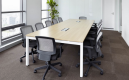 会议桌会议室（10人）钢架：晨曦白
桌面：北美黄橡3600 mm (L)
1400 mm (D)
750 mm (H)1张1、面材：“夏特”品牌三聚氰胺浸渍胶膜纸饰面，耐划痕、耐磨性强、耐香烟灼烧、耐干热、耐污染腐蚀。 2、基材：广东“丰林”或同等级品牌E0级刨花板，板面平整，内胶合强度≥0.4MPa，表面胶合强度≥1.5MPa，握钉力板边≥1000N、板面≥1400N，甲醛释放量≤0.03mg/m³，执行GB18580-2017《室内装饰装修材料 人造板及其制品中甲醛释放限量》标准。3、封边：PVC封边条，耐干热性、耐磨性，耐冷热循环性、耐老化性符合检测标准，耐开裂性≥2级，优质封边机，压力均匀、稳定，封边平顺，无明显胶线、无脱胶、爆边，执行QB/T 4463-2013《家具用封边条技术要求》。4、钢架：表面耐腐蚀乙酸盐雾测试100h后无锈蚀、剥落、起皱，金属表面耐腐蚀≥10级；通过《GB/T 3325-2017金属家具通用技术条件》理化性能检测要求。白色钢架，桌面配线盒和过线底盒。9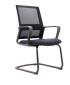 会议椅会议室（10人）黑色常规10把 1、面材：采用“友诚”网布，厚度0.8mm,未检出甲醛含量和可分解致癌芳香胺染料，耐水色牢度、耐酸汗渍色牢度、耐碱汗渍色牢度、耐干摩擦色牢度、耐唾液色牢度等均≥4 级。2、海绵：采用“东亚”高密度回弹海棉，海绵回弹率≥55%，撕裂强度≥3N/cm，拉伸强度≥90KPa，75%压缩永久变形≤7.1%，未检出甲醛。3、固定PP扶手，黑色喷涂弓形架。4、甲醛释放量小于 0.05mg/㎡·h。10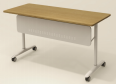 培训桌培训室（41人）钢架：晨曦白
桌面：北美黄橡1200 mm (L)
600 mm (D)
750 mm (H)1张1、面材：“夏特”品牌三聚氰胺浸渍胶膜纸饰面，耐划痕、耐磨性强、耐香烟灼烧、耐干热、耐污染腐蚀。 2、基材：广东“丰林”或同等级品牌E0级刨花板，板面平整，内胶合强度≥0.4MPa，表面胶合强度≥1.5MPa，握钉力板边≥1000N、板面≥1400N，甲醛释放量≤0.03mg/m³，执行GB18580-2017《室内装饰装修材料 人造板及其制品中甲醛释放限量》标准。3、封边：PVC封边条，耐干热性、耐磨性，耐冷热循环性、耐老化性符合检测标准，耐开裂性≥2级，优质封边机，压力均匀、稳定，封边平顺，无明显胶线、无脱胶、爆边，执行QB/T 4463-2013《家具用封边条技术要求》。4、五金件：采用优质五金件。5、金属脚架。6、带两件进口PU活动轮及制动轮。7、台架可翻转，带木质挡板。11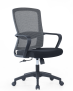 座椅培训室（41人）黑色常规1把 1、面材：采用“友诚”网布，厚度0.8mm,未检出甲醛含量和可分解致癌芳香胺染料，耐水色牢度、耐酸汗渍色牢度、耐碱汗渍色牢度、耐干摩擦色牢度、耐唾液色牢度等均≥4 级。2、海绵：采用“东亚”高密度回弹海棉，海绵回弹率≥55%，撕裂强度≥3N/cm，拉伸强度≥90KPa，75%压缩永久变形≤7.1%，未检出甲醛。3、塑胶框架，塑胶底壳。4、扶手：固定PP扶手。5、椅脚：R340尼龙五星脚。6、椅轮：60PA轮，经过了100000次摩损测试（其中98000次无障碍，2000次有障碍测试）。7、甲醛释放量小于0.05mg/m2.h。12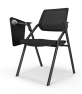 培训椅培训室（41人）黑色常规40把1、椅背：背框全新进口PP+30%玻纤材质，耐磨透气网布，提供背部舒适支撑。2、椅座：采用“东亚”品牌防阻燃定型海绵，硬度90N，海绵回弹率≥40%，撕裂强度≥2.2N/cm，75%压缩永久变形≤7%，未检出甲醛。3、扶手：PA+玻纤固定扶手，有效减轻手臂疲劳感；4、椅架：32.5*20.5*T1.5mmQ235碳素钢管脚架，高速打砂除锈，表面喷涂烤漆处理，具有防腐，抗老化等性能。5、写字板：采用优质PP+30%玻纤加厚板面，搭配精抛铝合金旋转机构，可灵活旋转收放。6、功能：椅架可折叠收纳，节省摆放空间，尼龙材质防滑脚垫。7、甲醛释放量0.025mg/m2.h。